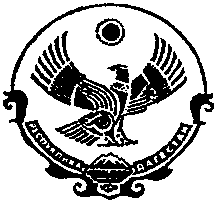 Р Е С П У Б Л И К А   Д А Г Е С Т А НМуниципальное казенное    общеобразовательное учреждение«Магарская средняя общеобразовательная   школа»МО «Чародинский район» с. Магар                                                                                                             тел./факс ______________________________________________________________________                П Р И К А З № 218по МКОУ «Магарская СОШ» 						от 03.04.2023 г. «О назначении ответственного педагога-навигатора проекта Билет в будущее»В рамках реализации федерального проекта «Успех каждого ребенка» национального проекта «Образование» реализуется проект по ранней профессиональной ориентации обучающихся 6-11 классов общеобразовательных организаций «Билет в будущее» (далее - проект «Билет в будущее») ПРИКАЗЫВАЮ: Назначить ответственным педагогом навигатором проекта «Билет в будущее» в МКОУ «Магарская СОШ» Магомедова Мурада Херавовича.Данные педагога-навигатора (педагогов-навигаторов): Телефон (рабочий, мобильный):8 (963) 400-06-70e-mail:magomedov1992murad@gmail.comКонтроль исполнения настоящего приказа оставляю за собой Директор школы 								О.П. Муртазалиев